v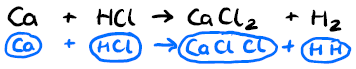 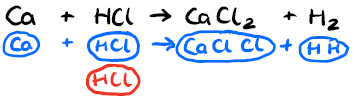 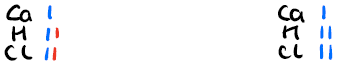 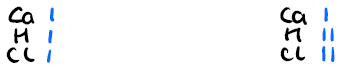 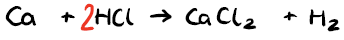 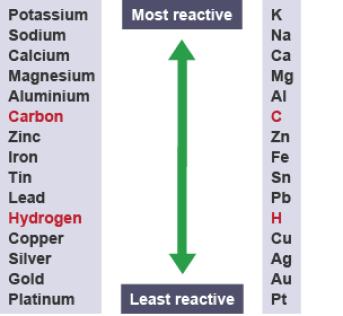 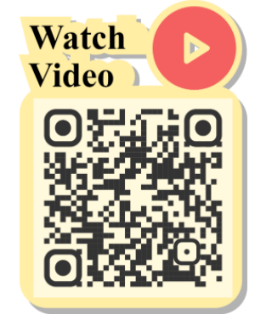 Key termDefinition Symbol equationShows the number of atoms of each element involved in the reaction Balanced symbol equationThere is an equal number of atoms of each element in the reactants and products of the reaction. The reaction obeys the law of the conservation of mass MoleculeTwo or more atoms bonded togetherOxidation The addition of oxygen to a speciesDisplacement reaction When a less reactive element in a compound is removed and replaced by a more reactive element Salt Product of a reaction between an acid and a metal/base/alkali NeutralisationThe reaction between an acid and a base to produce products with a pH of 7 OreA rock containing enough of a metal to make it economical to extract it ExtractObtain a pure substance from a compound Economical A profit will be made.CompoundAtoms of two or more different elements chemically bonded together Observations What you see, smell, feel, hear during a reactionElectrolysis A method of splitting up or separating compounds by applying an electric currentpHMeasure of the degree of acidity or alkalinity of a solution 